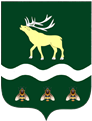 АДМИНИСТРАЦИЯЯКОВЛЕВСКОГО МУНИЦИПАЛЬНОГО РАЙОНА ПРИМОРСКОГО КРАЯ ПОСТАНОВЛЕНИЕ О внесении изменений в постановление от 01.06.2021 № 211-НПА               «Об утверждении Положения об  оплате труда работников Муниципального казённого учреждения «Центр обеспечения и сопровождения образования» Яковлевского муниципального района»В соответствии с  Решением Думы Яковлевского муниципального района от 28 декабря 2021 № 502-НПА «О бюджете Яковлевского муниципального района на 2022 год и плановый период 2023 и 2024 годов», в целях исполнения постановления Администрации  Яковлевского  муниципального района  от 26 сентября 2022  № 480-па «Об индексации заработной платы работников муниципальных учреждений Яковлевского муниципального района», на основании Устава Яковлевского муниципального района Администрация Яковлевского муниципального района,ПОСТАНОВЛЯЕТ:1. Внести в постановление Администрации Яковлевского муниципального района от 01.06.2022 № 211-НПА «Об утверждении Положения об оплате труда работников Муниципального казённого учреждения «Центр обеспечения и сопровождения образования» Яковлевского муниципального района» (далее Положение) изменения, изложив приложение № 2 в новой редакции согласно  приложению к настоящему постановлению.2. Опубликовать настоящее постановление в районной газете «Сельский труженик» и разместить на официальном сайте Администрации Яковлевского муниципального района в сети Интернет.3. Контроль  исполнения  настоящего постановления оставляю за собой.4. Настоящее постановление вступает в силу с 01 октября  2022 года.Глава района - глава Администрации Яковлевского муниципального района                                         А.А. КоренчукПриложение к постановлению АдминистрацииЯковлевского муниципального района                от  30.09.2022  № 505-НПАОклады работников Муниципального казенногоучреждения «Центр обеспечения и сопровождения образования» Яковлевского муниципального района по профессиональным квалификационным группам общеотраслевых должностей служащих Оклады работников муниципального казенного учреждения«Центр обеспечения и сопровождения образования» Яковлевского муниципального района по профессиональным квалификационным группам общеотраслевых должностей рабочих от30.09.2022с. Яковлевка№505-НПАПрофессиональные квалификационные группы и квалификационные уровниДолжности, отнесенные к квалификационным уровнямОклад(рублей)Профессиональная квалификационная группа«Общеотраслевые должности служащих первого  уровня «Профессиональная квалификационная группа«Общеотраслевые должности служащих первого  уровня «Профессиональная квалификационная группа«Общеотраслевые должности служащих первого  уровня «1-ый квалификационный уровеньСекретарь  ИМО, секретарь руководителя8259Профессиональная квалификационная группа«Общеотраслевые должности служащих второго уровня «Профессиональная квалификационная группа«Общеотраслевые должности служащих второго уровня «Профессиональная квалификационная группа«Общеотраслевые должности служащих второго уровня «1-ый квалификационный уровеньСпециалист хозяйственно-эксплуатационного отдела 89622-ый квалификационный уровеньДолжности служащих первого квалификационного уровня, по которым может устанавливаться производное должностное наименование «старший»Должности служащих первого квалификационного уровня, по которым может устанавливаться 2внутридолжностная категория 92373-ый квалификационный уровеньДолжности служащих первого квалификационного уровня, по которым может устанавливаться 1 внутри должностная категория 95244-ый квалификационный уровеньДолжности служащих первого квалификационного уровня, по которым может устанавливаться производное должностное наименование «ведущий»100075-ый квалификационный уровеньНачальник хозяйственно эксплуатационного отдела10421Профессиональная квалификационная группа«Общеотраслевые должности служащих третьего уровня»Профессиональная квалификационная группа«Общеотраслевые должности служащих третьего уровня»Профессиональная квалификационная группа«Общеотраслевые должности служащих третьего уровня»1-ый квалификационный уровеньБухгалтер, специалист, экономист, программист, методист104572-ой квалификационный уровеньДолжности служащих первого квалификационного уровня, по которым можетустанавливаться II  внутри должностная  категория110083-ий квалификационный уровеньДолжности служащих первого квалификационного уровня, по которым может устанавливаться I внутри должностная категория, работник контрактной службы 115594-ый квалификационный уровеньДолжности служащих первого квалификационного уровня, по которым может устанавливаться производное должностное наименование "ведущий"118405-ый квалификационный уровеньЗаместитель главного бухгалтера, главный  экономист, начальник информационно - методического  отдела12285Профессиональная квалификационная группа«Общеотраслевые должности служащих четвертого уровня»Профессиональная квалификационная группа«Общеотраслевые должности служащих четвертого уровня»Профессиональная квалификационная группа«Общеотраслевые должности служащих четвертого уровня»1-ый квалификационный уровеньГлавный  бухгалтер138782 квалификационный уровеньЗаместитель директора152463 квалификационный уровеньДиректор16944Профессиональные квалификационные группы и квалификационные уровниДолжности, отнесенные к квалификационным уровнямОклад(рублей)Профессиональная квалификационная группа«Общеотраслевые профессии первого уровня»Профессиональная квалификационная группа«Общеотраслевые профессии первого уровня»Профессиональная квалификационная группа«Общеотраслевые профессии первого уровня»1-ый квалификационный уровеньНаименования профессий рабочих, по которым предусмотрено присвоение 1, 2 и 3 квалификационных разрядов в соответствии с Единым тарифно-  квалификационным  справочником работ и профессий рабочих (уборщик производственных помещений),уборщик служебных помещений 64192-ый квалификационный уровеньПрофессии рабочих, отнесенные к первому квалификационному уровню, при выполнении работ по профессии с производным наименованием "старший" (старший по смене); 6975Профессиональная квалификационная группа«Общеотраслевые профессии рабочих второго уровня»Профессиональная квалификационная группа«Общеотраслевые профессии рабочих второго уровня»Профессиональная квалификационная группа«Общеотраслевые профессии рабочих второго уровня»1-ый квалификационный уровеньНаименования профессий рабочих, по которым предусмотрено присвоение 4 и 5 квалификационных разрядов в соответствии с Единым тарифно-квалификационным справочником работ и профессий рабочих, рабочий по обслуживанию здания 74262-ый квалификационный уровеньНаименования профессий рабочих, по которым предусмотрено присвоение 6 и 7 квалификационных разрядов в соответствии с Единым тарифно-квалификационным справочником работ и профессий рабочих, электрик86613-ый квалификационный уровеньНаименования профессий рабочих, по которым предусмотрено присвоение 8 квалификационного разряда в соответствии с Единым тарифно-квалификационным справочником работ и профессий рабочих92364-ый квалификационный уровеньНаименования профессий рабочих, предусмотренных 1-3 квалификационными уровнями настоящей профессиональной квалификационной группы, выполняющих важные (особо важные) и ответственные (особо ответственные работы),водитель9986